شیوه نامه نگارش مقاله برای نشریه بلورنويسنده اول، نويسنده دوم، نويسنده سوم1- مرتبه علمي، دانشکده، دانشگاه، نام شهر، نام کشور2- مرتبه علمي، دانشکده، دانشگاه، نام شهر، نام کشور3- مرتبه علمي، دانشکده، دانشگاه، نام شهر، نام کشورچکيدهنشريه بلور یک نشریه علمی- تخصصی است که به منظور ارتقای سطح دانش و اطلاعات متخصصین و دانشجوی مهندسی معدن انتشار مییابد. این سند، شیوه نامه نگارش مقالات برای ارسال به این نشریه میباشد. چکيده بايد به صورت يک پاراگراف شامل 150 تا 250 کلمه، موضوع و نتايج پژوهش انجام‌گرفته را بطور صريح بیان کند؛ اهمیت موضوع، لزوم انجام تحقیق و خلاصه‌ای از نحوه انجام آن و همچنین نتیجه بدست آمده را مطرح کند. در نگارش چکيده بايد از بیان جزئيات، جدول، شکل و يا فرمول خودداری شود. تعداد کلمات کلیدی ارائه‌شده در انتهای چکیده بین پنج تا هفت کلمه قرار بگیرد. چكيده همراه با عنوان، مشخصات نويسندگان و كلمات كليدي در يك صفحه مستقل و در ابتداي مقاله تهيه شود. بخش چکیده نباید شامل کلمات اختصاری تعریف نشده باشد و باید با چکیده انگلیسی مطابقت داشته باشد. در متن چکیده از ارجاع به مراجع خودداری شود. متن چکیده و کلمات کلیدی B Nazanin و در صفحه‌ی اول مقاله باشد ، صفحه چکیده شماره صفحه نداشته باشد.کلمات کليديبین پنج تا هفت کلمه یا عبارتمقدمهنشريه بلور نتايج مربوط به پژوهش‌هاي محققان گرایشهای مختلف مهندسي معدن را منتشر مي‌كند. محققان مقالات خود را در قالب يک نسخه فايل مایکروسافت ورد در حداكثر ده صفحه (در رابطه با مقالات مروری قابل تعمیم است.) از طريق وبسايت نشریه ارسال نمایند. با توجه به احتمال وجود تفاوت میان نسخه نرم‌افزار آفیس مورد استفاده داوران گرامی با نویسندگان محترم، به‌منظور جلوگیری از هرگونه به‌هم‌ریختگی مقاله و تضییع حقوق نویسندگان، لازم است تمامی نیم‌فاصله‌های متن با استفاده از دستور استاندارد ctrl+shift+2 ایجاد شوند. شایان ذکر است که رعایت این استاندارد سبب تسریع فرآیند ویراستاری و صفحه‌آرایی نیز خواهد شد.در مقالات فارسی، از نماد / برای نمایش ممیز در اعداد اعشاری داخل متن مقاله استفاده شود، استفاده از نمادهایی مانند نقطه، کاما و موارد دیگر مجاز نمی‌باشد.به منظور فارسی نمودن شماره صفحات روی شماره صفحه کلیک کرده و crtl+shift را بزنید.از بکارگيري کلماتی مانند «مي‌باشد»، «بوده باشد» و مانند آن‌ها (که غيرشيوا هستند)، اجتناب شود و به جای آن‌ها، کلمات روان و ساده‌ای مانند «است» و «شد» (که اغلب مي‌توانند مفاهيم را براحتي منتقل کنند) جایگزین شوند. همچنین از بکارگیری «گشتن» و «گردیدن» به جای «شده» و «بوده» خودداری شود.اعداد بکاررفته در مقاله باید به صورت فارسی نوشته شوند. براي کلمات غيرفارسي از معادل‌هاي فارسي آن‌ها (به ويژه در مواردي که معادل فارسي آن‌ها رايج و قابل فهم است) استفاده شود. براي نمونه، استفاده از ترکيب «لذا» به جاي «براي همين» يا «به همين دليل» (که متداول هستند) مطلوب نیست. این الگو براي لغات تخصصی نيز به همین صورت بکارگرفته شود. بدون ترديد کلمه «پردازش» زيباتر از «پروسس» است. در صورتی که احتمال عدم آشنايي خواننده با معادل فارسي وجود داشته و يا واژه غيرفارسي متداول‌تر باشد، لازم است تا منشأ غيرفارسي در اولين کاربرد کلمه فارسي آن به صورت پانويس آورده شود. نباید از كلمه لاتين در متن فارسي استفاده نمود. در بیان پژوهش‌های قبلی، نام محققان در متن باید به صورت فارسی نوشته شده و املای انگلیسی آن در پانویس آورده شود.روش تحقیقاندازه صفحات بايد برابر با A4 در نظر گرفته شوند و فاصله از لبه‌های بالا، پايين، چپ و راست صفحات به ترتيب برابر با 3، 5/2، 2 و 2 سانتي‌متر انتخاب شود. متن مقاله باید به صورت دو‌ستوني تهيه شود و فاصله بین سطرها در عنوان، چکيده و متن مقاله نیز به صورت واحد (یک معادل خوب برای معمولی انتخاب شود) انتخاب شود.نتايج و بحثدر این قالب نگارش، اندازه و نوع قلم مناسب برای هر بخش از مقاله رعایت شده است. بنابراین، نویسندگان محترم کافی است با انتخاب یکی از سبک‌های موجود در بخش استايل نرم‌افزار مايكروسافت ورد، قواعد ساختاری مناسب برای هر بخش را به متن خود اعمال نمایند. همچنین برای انتقال متن به این قالب نگارش می‌توان پس از کپی‌کردن متن مورد نظر در فایل دیگر، بخشی از متن موجود در این قالب را انتخاب کرده و به شیوه ارائه‌شده در شکل 1 آن را جایگزین نمود. به جدول 1 مراجعه شود.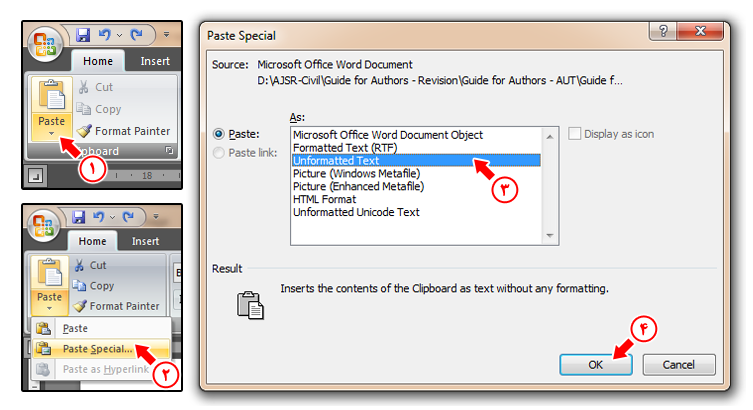 شکل 1: نحوه کپی‌کردن نوشته از فایل دیگر و جایگزین‌کردن آن با متون موجود در این قالبجدول 1: اندازه و نوع قلم مربوط به بخش‌های مختلف مقاله فارسینمودارها و شکل‌های بکاررفته همگی باید با عنوان «شکل» نامگذاری شوند. برای قراردادن جدول می‌توان از الگوی جدول 1 قالب نگارش استفاده نمود. نوشته‌های داخل جدول باید به فارسی و به صورت وسط‌چین نوشته شود و در صورت استفاده از پاورقی در جدول‌ها، باید محل قرارگیری آن‌ها در زیر همان جدول باشد. لازم به ذکر است که جدول‌ها نباید به صورت عکس ارائه شوند. تمامی اعداد موجود در جدول باید به فارسی نوشته شود.جدول‌ها و شکل‌ها بايد در وسط صفحه همراه با شماره ترتیبی و توضيحات کافي درج شوند و با مطالب قبل و بعد از خود به اندازه یک سطر فاصله داشته باشند. شماره و توضيح تمام جدول‌ها در بالاي آن‌ها و برای شکل‌ها در زير آن‌ها آورده ‌شود.شکل‌های موجود در مقالات ارسالی باید دارای کیفیتی مناسب باشند. بعد از مرحله داوری و پذیرش مقاله نیز لازم است تا شکل‌ها با وضوحی حداقل برابر با 300 پیکسل در اینچ و در قالب JPEG یا TIFF محورهای شکل‌ها، راهنمای شکل و اعداد درون آنها باید به فارسی نگاشته شوند. همچنین شکل‌ها باید به صورت یکپارچه در متن مقاله قرار گیرد و از افزودن تکست‌باکس و موارد دیگر به صورت جداگانه به شکل خودداری نمایید. در نامگذاری محورهای نمودار باید عنوان محور همراه با ذکر واحد در داخل پرانتز در ادامه آن آورده شود.جمع‌بندیرابطه‌های ریاضی و سیستم واحدهاتنها ابزار مجاز برای نگارش روابط، مت‌تایپ می‌باشد. توضيحات تمامی متغيرها، مؤلفه‌ها و نمادهاي جديد بکاررفته در رابطه‌ها (در صورتی که پيش از آن توضيح داده نشده باشند)، بايد بدون فاصله و بعد از نوشتن رابطه بيان شوند. تمامی اعداد موجود در روابط باید انگلیسی باشند. به عنوان نمونه، رابطه 1 به صورت زیر است:كه:ρ: چگالی سیال بر حسب  V: سرعت مرجع بر حسب  D: طول مشخصه بر حسب  μ: لزجت سیال بر حسب  واحدها در کل متن مقاله باید یکسان باشند.4-2 شماره‌گذاریدر شماره‌گذاري عنوان‌های اصلي مقاله و زيرعنوان‌ها نبايد بيش از سه شماره استفاده شود. شماره‌گذاری صفحات مقاله باید در قسمت پایین صفحه قرار گیرد (ctrl + shift). تمامی جدول‌ها، شکل‌ها و رابطه‌های رياضي بايد شماره‌گذاري شوند و در متن به آن‌ها ارجاع داده شود. براي شماره‌گذاري رابطه‌های رياضي از يک جدول دو ستوني مانند زير استفاده شود؛ به صورتی که شماره رابطه در انتهاي سمت راست و رابطه رياضي در انتهاي سمت چپ قرار گیرد:فهرست علائم (در صورت لزوم)باید در ابتدا علائم و اختصارات انگليسی و سپس علائم يونانی به ترتيب حروف الفبا و مشابه با آنچه که در ادامه خواهد آمد، بیان شوند:تشکر و قدردانی (در صورت لزوم)منابع و مراجعباید به تمامی مراجع در متن مقاله ارجاع داده شده و براي ارجاع به مراجع نیز تنها از شماره آن‌ها در لیست مراجع و در داخل دو كروشه استفاده شود (مانند «[1]»). براي ارجاع به چند مرجع نیز باید آن‌ها را با «و» یا «ويرگول» از یکدیگر جدا نمود مانند [2 و 1]).لازم به تاکید است که قالب موردقبول برای ارائه مراجع در ، قالب APL است که بهتر است با بهره‌گیری از نرم‌افزار اندنوت یا مندلی در فایل مقاله وارد شوند.مقالات مجلات:[1] Yavuz, M. & Altay, B.L., 2014. Reclamation project selection using fuzzy decision-making methods. Environmental Earth Sciences, 73(10), 6167–6179.[2] Bai, C., Kusi-Sarpong, S. & Sarkis, J., 2017. An implementation path for green information technology systems in the Ghanaian mining industry. Journal of Cleaner Production, 164, 1105–1123.]3[ رحمانپور, م. (2016). تخمین هزینه های بازسازی و بررسی تاثیر آن بر محدوده نهایی معادن روباز. فصل‌نامه بلور, 19(37), 3-8.[5] Waitkus, A. K., 2017. Surface coal mine permit application for successful reclamation, semi-arid shortgrass prairie (Wyoming, USA). 2nd International Symposium on Land Reclamation and Ecological Restoration (LRER 2017), 20-23 October, Beijing, PR China.پایان‌نامه: [6] Pearce, F, D., 2003. Seismic scattering attributes to estimate reservoir fracture density: a numerical modeling study. Ph.D. Thesis. Massachusetts Institute of Technology.کتاب: [7] Hartman, H.L. & Mutmansky, J.M., 2002. Introductory Mining Engineering. Second Ed. John Wiley & Sons Ltd, New York. P : 228 ISBN: 978-0-471-34851-1.]8[ اصانلو، م، 1396، بازسازی معادن، انتشارات دانشگاه صنعتی امیرکبیر، ویرایش سوم. تعداد صفحات 228 : سایت اینترنتی:[9] IRIMO, 2018. I.R. of Iran Meteorological Organization. http://www.irimo.ir/eng/index.php/ (accessed 18.02.02).تعهدنامه اصالت اثراينجانب  .......................... با کد ملی ..............متعهد مي شوم كه مطالب مندرج در مقاله با عنوان............................. و کد ................... حاصل كار پژوهشي اينجانب به عنوان نویسنده مسئول مقاله است و به دستاوردهاي پژوهشي ديگران كه در اين پژوهش از آنها استفاده شده است، مطابق مقررات ارجاع و در فهرست منابع و مآخذ ذكر شده است. همچنین متعهد میشود که سایر نویسندگان مقاله از ترتیب قرارگیری نام و مشخصات خود در این مقاله آگاهی و رضایت کامل دارند. اين مقاله براي هيچ مجله یا کنفرانسی ارائه نشده و نخواهد شد. در صورت اثبات تخلف (در هر زمان) طبق قانون تخلف ادبی قابل پیگیری توسط مجله بلور میباشد.كليه حقوق مادي و معنوي اين اثر متعلق به مجله علمی تخصصی بلور مي باشد.نام و نام خانوادگي نویسنده مسئولامضا                                        محل استفادهنام قلماندازهعنوان مقالهB Nazanin Bold16نام مؤلفانB Nazanin Bold12عنوان چکیده و عنوان کلمات کلیدیB Nazanin Bold11متن چکیده و کلمات کلیدیB Nazanin10عناوین بخش‌هاB Nazanin Bold12عناوین زیربخش‌هاB Nazanin Bold 10متن فارسیB Nazanin12متن انگلیسیTimes New Roman10متن جدول‌ها، شکل‌ها و مراجعB Nazanin10عناوین جدول‌ها و شکل‌هاB Nazanin Bold 10پانویس (فارسی)B Nazanin10پانویس (انگلیسی)Times New Roman9(1)(2)علائم انگلیسیعلائم انگلیسیAمساحت (m2)Eمدول الاستيسيته (N/m2)علائم يونانیعلائم يونانیρچگالي (kg/m3)زيرنويسزيرنويسfسيالبالانويسبالانويس*شرايط مرجعمقالات کنفرانس:[4] Authors’ names separated by comma-dots., Conference Date. Paper Title. Conference Title, Conference Place, (Conference Abbreviation), Page Number (p.p. if available).